Sono regolarmente iscritto al ForumIl mio PC  ha come Sistema Operativo Windows 8 e vi è installato Office 2013Per alcune foto compare l’icona sotto riportata mentre per altre non ho problemi nella visualizzazione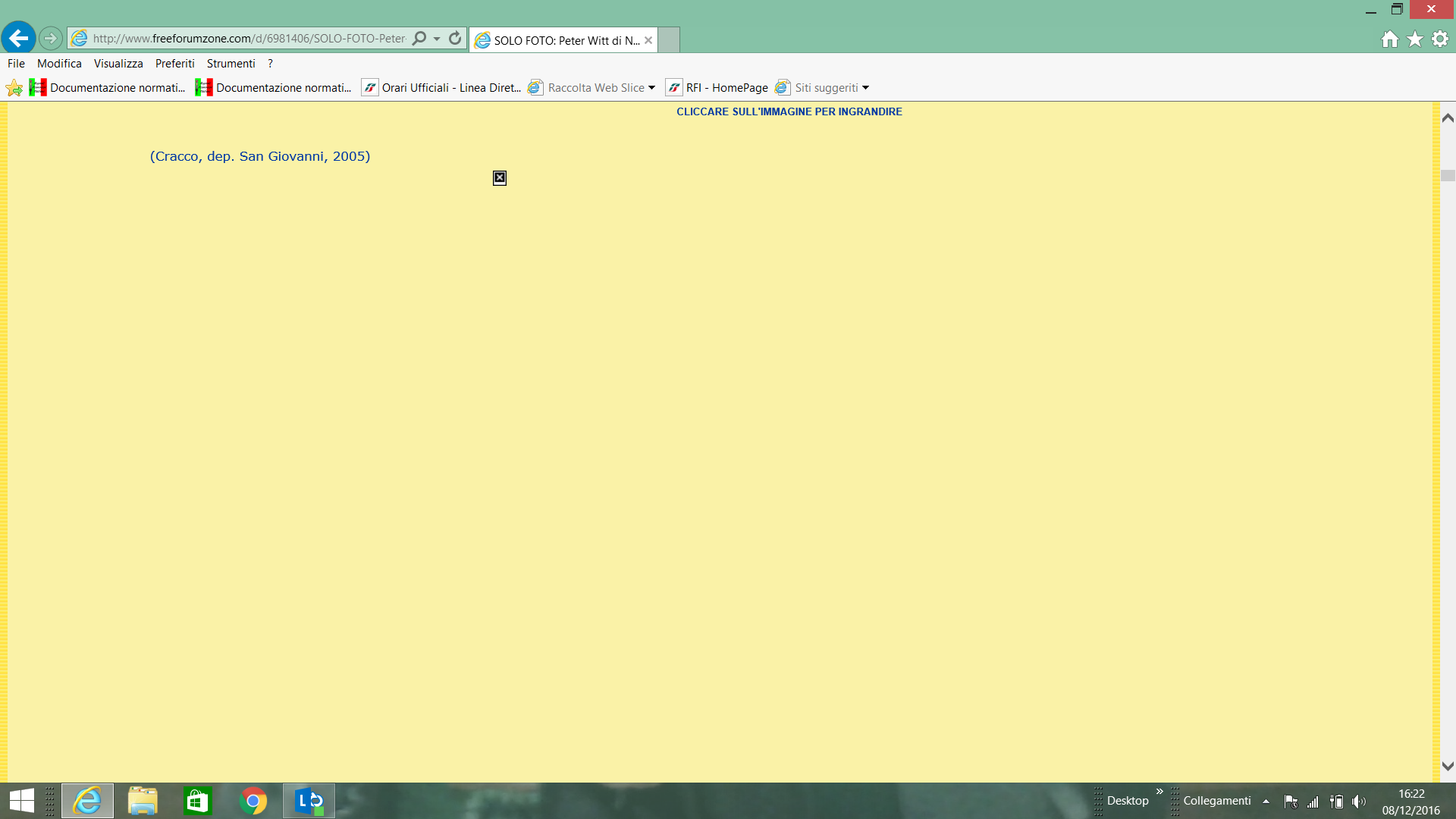 